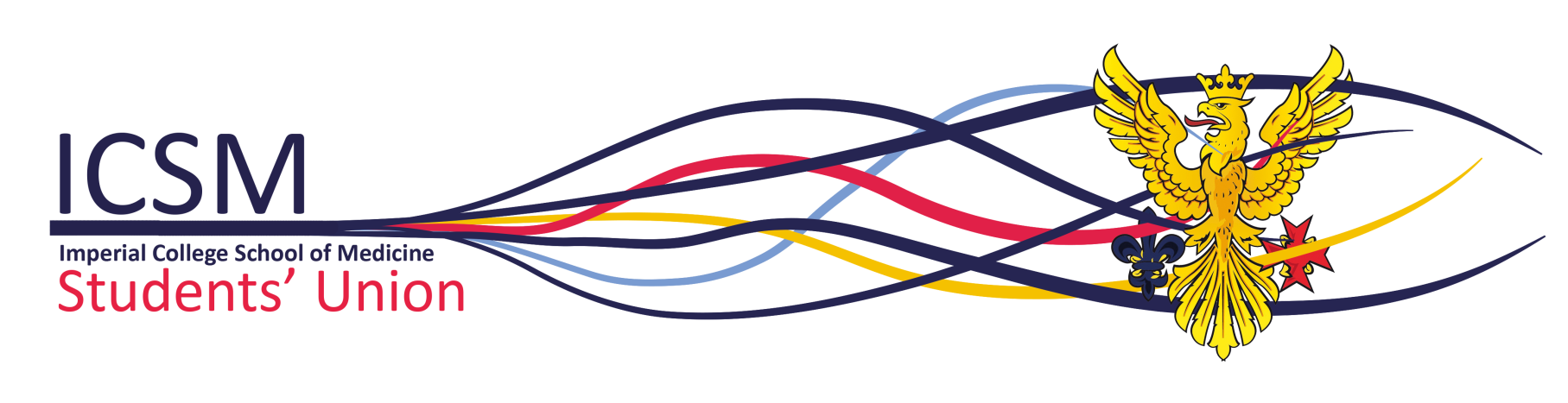 ICSMSU 5th Meeting 2020-2113/12/2020 18:00 – 20:00MS TeamsAgendaReview of action points of last meetingCarnage UpdatesUnitu Carnage updateICSMSU Christmas Updates & BrainstormingPhotoAny Other BusinessDiscussion PointsOfficer ReportsAction Points and DeadlinesPRESENTMuntaha Naeem, Nicole George, Elena Torrell, Adrija Bhattacharyya, Biranavi Kirupakaran, Christian Oldfield, Harroop Bola, Milly Orr Ewing, Natania Varshney, Rachel Kwok, Rahul Penamaka, Rayyan Islam, Tom Hess, Seb Mitchell, Varja Čučulović, Jai ChapmanAPOLOGIESPritesh Patel, Mabel Prendergast, Sajan Patel, Pedro Chen, Conor WisentanerAction points of the last meetingOfficer ReportsMatters ArisingDates for your diaryNext MeetingAction Points/DeadlinesACTION POINTS OF LAST MEETINGACTION POINTS OF LAST MEETINGMunty to look into finding the proposed messaging for MDL comms before it goes out so we can prep for itMunty to bring up concerns with other CUs during governance and identity boardAlso to see if ICU Pres can provide statistics (booking) on how often MDLs are usedRayyan to work on initial statements on call on socials for release following faculty announcementMATTERS ARISINGMATTERS ARISINGGeneralMDLResponse from students has been as expected (massively negative)About 270 responses so farHave been in touch with ICU on statistics on MDL useNeed to make sure not to let the recent UKFPO changes dilute thisNext big aim is drumming up engagement with the open letterAlice Gast: Bullying and other rumoursMain message here being to stymie misinformation and spreading false rumoursOtherwise, we’ll be supporting ICU in their stance towards thisForward any contact from media (both external and internal) to Munty if you receive any and do not respondUKFPOWe don’t have access to the data that the UKFPO is using to base their claims on the relationship between working class environments, BSc enrolment and FP impacts; we should have access to this data and the UKFPO not releasing it is kinda susHave formed a national medsoc with other SUs (26/33 so far) to lobby for the deferment of this decision (and potentially counter it), the petition has already reached about 3600 responsesSlightly difficult in that this has kicked off at the same time as the MDL stuff: UKFPO work will likely peak soon and we can switch back to MDLs in the next month and a bitConcerns over further escalation of UKFPO changes without student consultationNo response from UKFPO on other efforts/attempts to improve widening participation that might have fewer/weaker wide-reaching consequences as thisUnituProposed as a replacement (improvement) for SOLE (which has historically trash levels of feedback)Has a lot of features that would be really useful over current use of SOLE and reps for feedback: this includes centralisation of feedback to stop redundancy, increased transparency from faculty, more comfort in raising things straight to faculty, and moreThere’ve been a lot of concerns from faculty on its implementation and negative effects: tons of resistance in generalMunty and Rachel have pushed for a trial of the system, and a general argument that it won’t hurt or replace SOLETLDR, main resistance is over staff r/gatekeeping SOLE, so we’ve thought about using it instead as a platform for year reps instead; if that succeeds, we can use that to strengthen our argument for course level implementation at a later dateAlso a littany of random odd ideas faculty has come up with we’ve spent time rejecting (e.g. hashtags to lighten workload on faculty and push it on students for categorisation)Christmas SupportHall services and student support services are continuing over Christmas, as are MOVE imperial, Ethos and iGym, generally ICU is doing a lotFaculty is attempting to fill in the gaps a bit with welfare support and tutor check insWould be great to get christmas cards (physical or digital) sent outICU: lots of little things, care packages, FB groups etc, they’ve organised some online activitiesThoughts on what the SU should do and provide for students: Ents thinking of a Christmas Showcase and an ICSM 2020 BingoChristmas Support BrainstormSocial Media:ICSM2020 BingoChristmas Showcase with studentsEvents:Netflix partyVirtual Escape RoomXmas QuizCoffee Mornings with faculty (they’re quite keen on this, but there are concerns and pushback due to stress on staff, so has been shifted to senior tutor check ins insteadWelfare:Buddy Scheme (keep within ICSM and consider working with clubs and socs)Remind Mums and Dads about thisWe’ll try and get something in the faculty welfare bulletin on this Other:Stream focused support/advice sessions (e.g. RAG yoga, academics doing study advice etc)Group chats for people staying in London? Uptake on this might be variable but could be useful and it’s low effortTopic of discussionMore General StuffOTHER BUSINESSOTHER BUSINESSMISCELLANEOUSUPCOMING EVENTSNEXT MEETINGDATES FOR DIARIESEXECUTIVEEXECUTIVEPresidentBusy busy last few weeks. It’s all one giant long continuous day at this point, but to update on the main points that immediately come to mind from my end:MDLs announcement has gone live. We’ll need to keep pushing responses to our survey, and draft for our open letter will be out soon. So far the student response has been exactly what we felt it would be – very negative, and very upset/frustrated at the announcement and lack of any prior student consultation. Open letter to faculty will be drafted very soon using the points we discussed at our emergency meeting and the thoughts of the wider student body provided via our survey.UKFPO have announced a last-minute change to FPAS applications so been very busy working with others on a national response which has now gone live at the end of this week. Petition is now live and has over 3600 signatures – which I’ll update on in this meeting. This has also led to a new ‘national medsoc’ consortium with all the other SUs across the country.Since the last meeting, a lot of COVID related discussions continues – particularly on returns, and also on our approach for the remainder of this term. A few issues with 5 year internationals which have now been escalated appropriately and resolved to my knowledge.SMHA meeting went well – confirmed new SU financial model with them. ICSM Alumni meeting coming up in the coming week to do the same.Working on SEF to have it up and running by ChristmasDiscussed issues with our SU funding model and reliance on SGI which I feel need a rethink with ICU and discussions are ongoingAdvocated for a rethink on year 5/6 at curriculum board which will now be rethought – shoutout Conor, Rachel and y5/6 reps for being so on it too and also articulating feedback in the meeting with AmirLobbied for more student engagement and transparency/communication at ICSM BMA charter working group, which will now hopefully be in place as discussions progress into next term.Did some small bits and bobs for faculty for virtual graduationVirtual MMIs trial was fun and ngl very surreal experienceHarroop and I attended FoM health and safety meeting, managed to push for COVID testing to be brought to CX – I can’t remember if this was before/after last meeting but it happened lolLast SSLG for early years has now completed. Meaning our term 1 SSLGs are complete! Some really great outcomes imo, and so great to see all the reps representing their respective yeargroups so well!I seem to recall a fat load of comms stuff, meetings and discussions with Rayyan but I’m sure he’ll provide details in his reportThe usual meetings, emails, messages, smaller issues... and ofc the actual fun bit which is overseeing all of you in your roles!Still need to bake that frickin banana bread. And still stuck on bread week of bake off.Deputy presidentI have no idea – a whirlwind of a monthJoined Munty for the Governance and Identity Board – working with all the other CUs and addressing our issues to ICU too!Joined for a chat about Reynolds Bar, and getting our plans in for the rest of the year and the future – hopefully it’s the start of actual progress with ICU, but promising for future eventsAfter this ICA (grrr), I will continue to work with HWD committee to put Summer plans into motion!Good Lad Initiative – they are having administrative issues, but hopefully getting us booked in the new year!It feels like so much more has happened, but I have no recollection lolOooo – thanks for Race Across London promo @clubsandsocs, huge efforts from everyone, we will be victorious over GKT soon!SECRETARY AND COMMUNCIATIONSNgl have very much lost track of everything in the recent chaos ripHave made a few changes to the website since the last meeting including the Clubs&Socs insta display page (https://www.icsmsu.xyz/clubs-socs/), a welfare support page (wip: https://www.icsmsu.xyz/welfare-support/) and campaigns page for ICSM Blooms (wip: https://www.icsmsu.xyz/welfare-campaigns)Have also been updating the front page to show links to stuff like MDL and UKFPO petitionsAlso in the progress of uploading minutes to the website (was a big wish I had last year so pretty happy about the increased transparency here)Have been working with Munty on a metric ton of comms stuff with the MDL and UKFPO carnage, plus a lot of other stuff too in general with socialsSpeaking of socials, in the middle of a takeover thing rn, funnily enough engagement with that has doubled to about 1000 people reading any story sent out rn, so that’s helped a lot with reaching people with the MDL and UKFPO stuffWill also be making an effort to share more stuff from welfare on insta (ents already doing a good job with this thanks to BK)Newsletters are going out as normal, feel like we’ve pretty much gotten into the final version with no more changes for the forseeable futureHonestly there was like a stream of comms meetings and plans etc but have kinda forgotten most of it in the rush; in any case the outcome is that engagement with us on socials is at an all-time high which is pretty radTangential to SU but rep stuff has been productive recently too, many meetings, much wowKinda disappeared over the weekend bc Cyberpunk 2077 came out and I’ve somehow played it for 30 hours already, apologies lmaoSITES AND SERVICESCompleted all deliveries for ICSM merchandiseUpdated UH board in ReynoldsUpdated Presidents board in ReynoldsOn Exploration board representing ICSMSUPushed for Covid testing at CXEXECUTIVE TREASURERBMB PRESIDENTBMB Y3 budding system (development, controlling chats, meetings with Y3 reps and staff...)Developing webpage (to be released this week)Supervising/advocating online events Starting tutorials organisation (to develop before 15 Jan)Upgraded note bank resources by adding SBA’s with the help of 2 Y2 students)ACADEMICSACADEMICSACADEMIC CHAIROne of the quieter months so far for meMeetings: academic representation forum, council, education and representation board amongst sslgsMet with clinical teaching fellow on preparedness to practice + y5 reps, discussing what ICSM can do better in that arenaHelped DPE with drafting digital education recording policy, paper on proctoringHelped with dates for mocks – resolved issue with one of the academic socsMet with Amir Sam + y5/6 reps (inc Munty and Conor) on potential changes to year 6 curriculumGazette catch up + address for their next publicationACADEMIC OFFICER CLINICAL YEARSOrganising mock PACES and OSCE which has taken up a lot of time Had a meeting with Faculty to see what would be allowed this year – they said they will get back to me Sent out the dates for the exams to the societies Need to start on a risk assessment for the mocks, got faculty to send me the one they used for the yr 6 finals this year, so will use this as a base to get it approved Helped out welfare a bit with the issues with year 5’s and going home for Christmas ACADEMIC OFFICER EARLY YEARSEverything has been going on Completed and submitted SSLG reportsOur first Early Years SSLG Overseeing rep meetings with module and domain leadsmCPA organisation with societies, collaborated with AOCY to set dates and sent the first enquiry for booking OPDs, followup in January, > followup with MM and AMSA to confirm swapsChasing assessment team about mCPA information > organise info webinarSpecial meeting with Raising Concerns team, Phase1a and Phase1b reps and WVCR to address concerns raised by Early Years students > followupAttended weekly Digital Team meetings Sent out request for feedback on feedback to domain and module leads > followup with year representatives before next SSLGDiscussions with wellbeing reps and prof Morrell on LGBTQ+ inclusivity of the new curriculum > followup with WVCRSat on the Quality Assurance Group meetingMeetings with Early Years Reps and timetabling team Re: Spring Term Timetable (advice, followup, signoff)WhatsApp and emailsPromoting BRS SOLEPromoting UKFPOSeveral meetings re: accessibility and captionsMet with ICU DepPres Education for 1:1There's probably been more things but I can’t remember this month has been crazy xx helpDid a takeover for the ICSMSU insta lmaoACADEMIC OFFICER BSc YEARCompleted our first SSLG which I think went well – managed to convey to the faculty the areas of growth and what has been going well so farBeen in contact with year reps and had a training session for them Meeting with faculty about a ‘new SOLE’ for BSc students ACADEMIC OFFICER BMBCompleted first SSLG ~4 weeks ago which was decent – had a chat with Munty following this about adjustments to be made for future SSLGs to help them to run smoother.Maintained contact with year reps and discussed organising catch up sessions for third year placements (lab, lit project progress etc.)Got a meeting soon following up from the sslg regarding year 3 placements, buddy systemNSS continuesBeen involved in the BMB y3 project buddy system, inc. Group chats etcTutorials w/ Elena soonWELFAREWELFAREWELFARE CHAIRBSc and Phase 1 SSLGs: both super productive and lots of positive outcomesMeeting with Fran, Hannah and Sajan about Finances CampaignPresented ICSMSU survey results to the Faculty BLM working group and to the BMA Charter working group – finishing full report over the Christmas breakMultiple meetings with Munty about Welfare issues including testing before Christmas, Year 5s, social media pages Distributed survey for supporting students over Christmas Met with Mike Emerson, Chris Harvey and Fran with Mabel and Phase 1 reps to discuss academic tutoringWelfare cases about COVID-19, exam stress and going home for Christmas Met with wider Welfare team to discuss challenges for this term and ideas for Christmas and next termAttended CWB meeting and caught up with Shervin and other CUsDiscussed with Fran about teaching fellow welfare trainingVICE CHAIRWEllbeing repsVICE CHAIR CampaignsFinished Mental Health CampaignSleep Campaign – Organising a Speaker Series, Graphic Design Series, working with faculty and SleepSoc, variety of other bitsICSM Blooms – created + approved IG filter, Reaching out to faculty + students soon, organising competitionsExam Stress Campaign – Initial Ideas meeting done, working on a planDesigning training framework for IG livesMANAGEMENT GROUPMANAGEMENT GROUPCLUBS AND SOCIETIES CHAIRI miss Clubs & Socs happening COVID working group – went through allocating grant adjustment for every single CSP CSPB & Sports board Started planning of Sports for next term with meeting with ACC chair & Move Imperial Also started varsity planning – next meeting tomorrowQualtrics for CCs use of MDLs Currently room bookings can start from 18th January, so trying to get this earlier for societies MANAGEMENT GROUP TREASURERCollected 17 applications for SMHA Grant. 13 were accepted (secured >£7k). The remaining 4 were forwarded to St. Mary’s Development Trust. Am currently receiving thank you letters – will collate this and send to SMHAStarting to plan non-centralised mock exam pot application process – meeting with Tom next week VICE CHAIR SPORT AND ARTSAnswering CC questions Literally not much else aha VICE CHAIRVOLUNTEERING AND ACADEMICSWould love to say I’ve been busy but it’s been relatively quiet just answering queries and chasing things upENTERTAINMENTENTERTAINMENTENTERTAINMENTS CHAIRCompleted Halloween competitionWorked with Biranavi to come up with ideas for Christmas and JanuaryMet with ICU re the ReynoldsBeginning to think about events in Reynolds when it opens (tier 1 or possibly third term) I.e., post exams parties, HWD and STFYD fund raising, possible dr day event.Met with Adrija to discuss plans for RAG and how the events will work in different tiersMet with fashion show chairs to discuss options – online Depop thrifts, music video type show that can be rehearsed in sixesSOCIAL SECRETARYHalloween competition announcementsXmas video - Have sent out line allocations to CSPs who’ve in4ed and in4 emails to members of Faculty Xmas showcase – Have called Milly and started organising a Christmas showcase for social media Started planning for New Year’s/term 2, as well as online socials we could doBrainstorming event ideas in Reynolds bar for when it can openLots of jacob collierRAG CHAIRAction POINTPersonDeadlineBring up MDL issues with alumni in next alumni meetingMuntyNext Alumni MeetingSet-up ICSM-wide buddy schemeWelfareFor Christmas, ideally sign-ups by the 18thGet in touch with faculty comms manager to promote SU buddy scheme as opposed to ICU oneMuntyASAP